25.03.2020 gr 3Drodzy rodzice. Każdego dnia będą zamieszczane materiały do pracy z dziećmi zgodnie  z przebiegiem programu na którym pracujemy. Zachęcamy do wspólnej zabawy i życzymy zdrowia i spokoju w tym trudnym czasie.Wychowawczynie grupy 3Tematyka kompleksowa: Już wiosna.Temat dnia: Nadchodzi wiosna. 1. Zabawy i ćwiczenia poranne:Jakie zwierzęta obudziła i zawołała wiosna? – zabawa ruchowaPokazujemy dziecku obrazek: bocian, jaskółka, jeż, niedźwiedź.Dzieci nazywają zwierzę i naśladują je: bocian – kle, kle, kle; jaskółka– naśladowanie latania (ręce rozłożone szeroko), jeż – zwijanie sięw kulkę, na dywanie, niedźwiedź – głośne, szerokie ziewanie. Zabawę powtarzamykilka razy.2. Czy już jest wiosna? – słuchanie ciszy – nabywanie umiejętności koncentracjiuwagi, skupienia sięChoć ciężko wyjść na powietrze, zabawę można przeprowadzić przy otwartym oknieZachęcamy dziecko do zachowania ciszy i posłuchania czy nadchodzi wiosna.3. Utrwalanie poznanej przez dzieci piosenki: Marcowe żaby.Link:   https://www.youtube.com/watch?v=HEi4wz8L-6o4. Rozmowa z dzieckiem o treści piosenki.5. Karta pracy: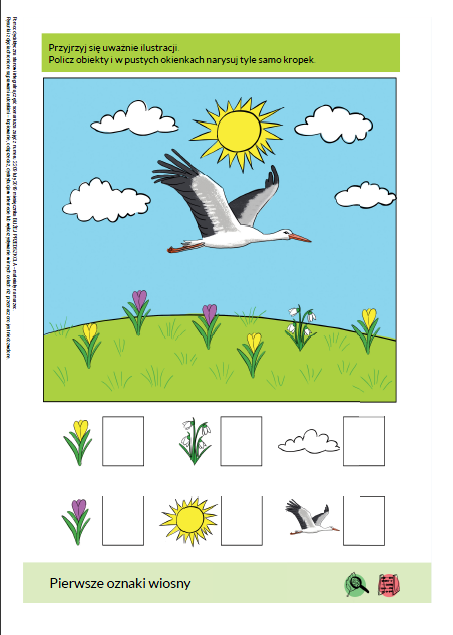 